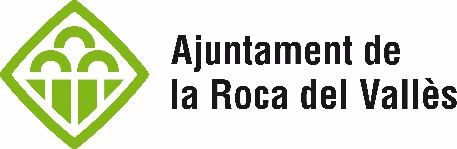 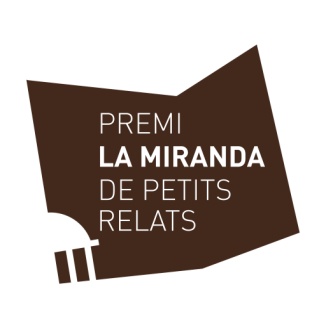 PREMI  LA MIRANDAPetits relats de la nostra vidaL´Ajuntament de la Roca del Vallès, l´Arxiu de la Memòria Popular i el Grup de la Memòria Popular del PIC (Pla Comunitari de la Roca del Vallès)  presenten el Premi “La Miranda” Infantil adreçat a infants de cicle superior d´Educació Primària (5è i 6è).Aquest certamen s’emmarca dins les activitats de dinamització del memorialisme popular, basades en la recuperació, a través dels relats, de continguts de memòria individual i col·lectiva.  Amb la intenció de fomentar en els més joves l’interès per la recerca, la memòria popular i l’escriptura. Aquesta iniciativa té per objectiu impulsar el coneixement i l’expressió escrita en dos àmbits específics de recuperació de la memòria popular:  - L’autobiogràfic: escriure sobre la pròpia vida.  - El biogràfic: escriure sobre una història personal,  familiar i/o de l’entorn, a partir d’un treball de recerca.D’aquesta manera es vol posar en valor, recuperar i preservar biografies, autobiografies, diaris, epistolaris, fotografies, elements i coneixements d’històries de vida, que formen part de la memòria de cadascuna de les famílies del nostre municipi i que molt sovint estan en perill d’acabar oblidats o destruïts.NORMATIVA PER A LA PARTICIPACIÓ4ª edicióPreferentment el curs de 6è de Primària ha de presentar l’escrit en format biogràfic, i el curs de 5è de Primària l’ha de presentar en format autobiogràfic.El tema és lliure, però l’organització suggereix un tema per facilitar l’escriptura i els treballs de recerca. D’aquesta manera també l’arxiu recopila cada any un episodi temàtic de la memòria popular.  Temes proposats:  5è de Primària: “ Els meus jocs i aventures divertides...”6è de Primària: “ Com els nostres avis/avies es divertien i s’enamoraven...”Els relats podran ser escrits en català i/o en castellà, escrits a mà o en format digital. Es prega que el format sigui clar, que es respectin els marges, sense gomets, ni grapes, ni en cartolina.Els relats seran com a màxim de 1 pàgines de text, i un màxim de 2, si adjunten materials gràfics (imatges, dibuixos, fotografies...). Les obres de l’autor s’entregaran amb sobre i pica. Això vol dir que els escrits es presentaran en un sobre gran sense el nom, amb un pseudònim.  I en un sobre petit tancat, dins el sobre gran, caldrà incloure les dades del autor/a de l’escrit.Caldrà presentar un formulari de participació, facilitat per l´Ajuntament, que haurà de ser emplenat i retornat per instància municipal,  de forma presencial o per via telemàtica.En el formulari de participació hauran de constar totes les dades de l’autor/a de l’obra i, tractant-se de menors d’edat, l’autorització a la participació al Premi, signada pels pares, o pel tutor/a de classe o del grup.La data límit pel lliurament d’obres a concurs es fixa per a el dia 9 de març de 2020. No podran participar a la mateixa edició del premi dues obres d’un mateix autor en la mateixa categoria. El Jurat del Premi “La Miranda” estarà format pels membres del Grup de la Memòria Popular, per membres del jurat popular del Premi Romà Planes i Miró de memorials populars i els representants dels centres escolars del municipi que ho sol·licitin, que llegiran totes les obres presentades a concurs i triaran l’obra guanyadora. El Jurat podrà concedir un 2n i un 3r premi i també mencions especials. Les obres seran lliurades  anònimament al jurat.Les obres guanyadores seran guardonades amb els següents premis:5è de Primària: 2 Entrades al Bosc Vertical i un val per a material didàctic.6è de Primària: 2 Entrades al Bosc Vertical i un val per a material didàctic.Els premis es lliuraran dins els actes de les Festes de la Creu del barri de la Torreta.La decisió del Jurat és inapel·lable.La participació al Premi és gratuïta.Totes les obres que es presentin a concurs quedaran dipositades a l´Arxiu de la Memòria Popular.Per a més informacions:            Telèf. 93 – 842.20.16 ext.4    E-MAIL: arxiumemoria@laroca.cat         www.memoriapopular.org 